CO U NAS SŁYCHAĆ …?   W MIESIĄCU  WRZEŚNIUDZIAŁO SIĘ … 1 września 2020r.  rozpoczęliśmy nowy rok przedszkolny. Tego dnia po raz pierwszy nasze progi przedszkolne przekroczyły trzylatki. Dlatego życzymy im, dużo wytrwałości w pokonywaniu nieśmiałości i samych radosnych chwil w naszym przedszkolu.Bardzo dziękujemy Wam drodzy rodzice za zrozumienie, wsparcie i okazywaną pomoc w przystosowaniu się do nowej- pandemicznej rzeczywistości.15 września 2020r. każda przedszkolna sala a także nasze ubrania zostały wypełnione kropkami, a to wszystko za sprawą niezwykłego Dnia Kropki, który od 2008 r. jest obchodzony na całym świecie jako święto kreatywności, talentu i odwagi w pokonywaniu trudności. Tego dnia dzieci stworzyły galerię z kropkowych prac. Każda była inna, każda wyjątkowa, każda w kropki. Radości nie było końca podczas rozmaitych gier i zabaw.21 września 2020r. obchodziliśmy Dzień Przedszkolaka. W naszym przedszkolu na dzieci czekało tego dnia moc atrakcji. Przedszkolaki uczestniczyły we wspólnych zabawach i tańcach. Było wesoło i kolorowo. Nie brakowało uśmiechu i radości oraz słodkiego poczęstunku.30 września 2020r.  każdy chłopiec w naszym przedszkolu miał swoje święto. Dlatego specjalnie dla nich dziewczynki złożyły życzenia                i  wręczyły prezenty.GAZETKA PRZEDSZKOLNA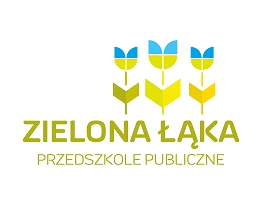 W PAŹDZIERNIKU BĘDZIEMY ROZMAWIAĆ O:  I tydzień- Idzie jesień przez świat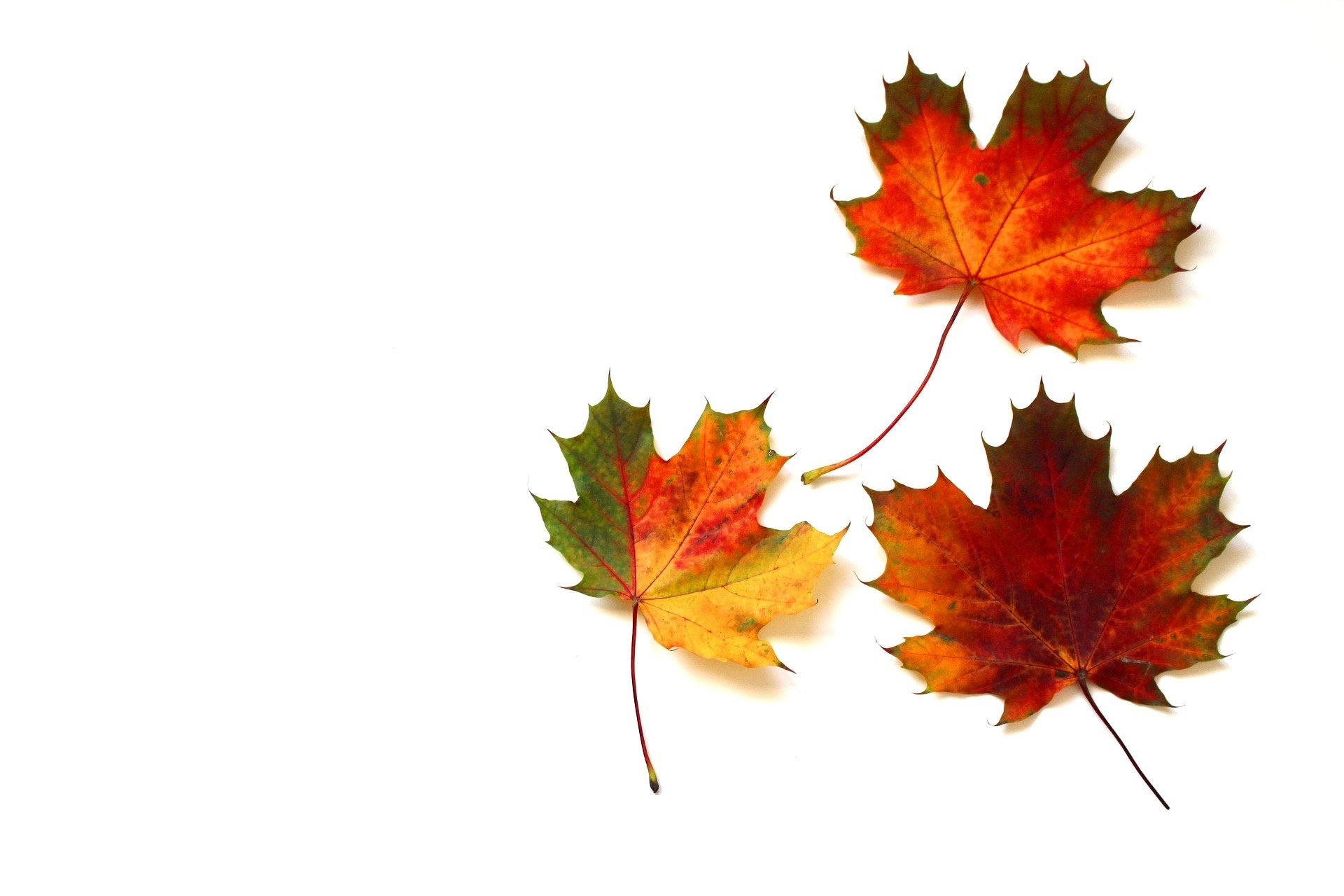 II tydzień- Jesienna pogoda III tydzień- Koszyk Pani JesieniIV tydzień – Skarby jesieniUczymy tego, co najważniejsze:Rozwijanie mowy i myślenia.Rozwijanie orientacji przestrzennej, kształtowanie pojęć liczbowych                  i umiejętności liczenia. Zapoznanie dzieci z cechami jesiennego krajobrazu i z darami jesieni.Obserwowanie zmian zachodzących w przyrodzie.Rozwijanie sprawności manualnej i inwencji twórczej.Rozwijanie sprawności fizycznej i koordynacji ruchowej.Rozwijanie umiejętności wokalnych.Poznanie właściwości poszczególnych warzyw i owoców. Kształtowanie postaw prozdrowotnych.Utrwalenie zasad bezpieczeństwa obowiązujących podczas zabaw.WIERSZYK MIESIĄCA:Kompot zrobi dziś maluszek,Zadowoli nim swój brzuszek.Weźmie garnek niezbyt duży- do kompotu mu posłuży!Cukier wsypie, wodę wlejeI na ogniu w mig zagrzeje.Włoży śliwkę do garnuszka, Po niej wrzuci trzy jabłuszka,a na koniec dwie gruszeczki,które dostał od Haneczki.Czasem łyżką swą zamiesza, Niech się wszystko razem zmiesza!Kompot pije już maluszek,Zdrowy będzie jego brzuszek.PIOSENKA MIESIĄCA:Spójrzcie na Jasia, co za chudzina,
Słaby, mizerny, ponura mina,
A inni chłopcy silni jak słonie,
Każdy gra w piłkę lepiej niż Boniek.

Dlaczego Jasio wciąż mizernieje?
Bo to głuptasek i witamin nie je!

Witaminki, witaminki,
Dla chłopczyka i dziewczynki,
Wszyscy mamy dziarskie minki,
Bo zjadamy witaminki.AKTUALNOŚCI:W trzecim tygodniu października (tj. 19-23) będziemy obchodzić Kolorowy Tydzień połączony z Dniem Dyni i Dniem Wody. Uświadamiając dzieciom prawidłowe nawyki żywieniowe będziemy zachęcać do jedzenia zdrowych produktów, wśród których nie może zabraknąć warzyw i owocówProsimy aby w tych dniach dzieci w swoich strojach miały   odpowiednie kolory przyporządkowane poszczególnym dniom. W październiku odbędzie się Pasowanie na Przedszkolaka a także nadanie imienia grupom. Będzie to wyjątkowy dzień- bo pełen zabaw, tańców i niespodzianek.     KONKURSY :Gorąco zachęcamy do brania udziału w kociewskim konkursie plastyczno-fotograficznym „Krajobraz Kociewia- tradycje                 i współczesność” organizowanym przez Ognisko Pracy Pozaszkolnej w Starogardzie Gdańskim. Każdy uczestnik wykonuje pracę w następującej technice: malarstwo (farby plakatowe, akrylowe itp.) lub fotografia. Prace wykonane inną techniką zostaną odrzucone.Format prac- malarstwo A3, fotografia- A4.            Termin składania  prac – 19 października. 